Zápis z jednání Komise Rady hl. m. Prahy pro Prahu bezbariérovou a otevřenouze dne 8. 2. 2017Přítomni:Předsedkyně: Ľubica VaníkováČlenové: Ing. Tomáš Kaas (RFD MHMP), Mgr. Erik Čipera (Asistence), Ing. Marie Málková (POV), Tomáš Prousek (ROPID), Mgr. Karolína Klímová (RFD MHMP), Ing. Antonín Weinert, Ing. Dagmar Lanzová (NRZP), Ing. Jiří Pařízek, Mgr. Jaroslav Mach (RFD MHMP), Petr Kalous (TSK), Mgr. Petra Rafajová, Jitka Bausteinová Novotná (STP v ČR)Tajemník: Tomáš Uhlík (RFD MHMP)Omluveni: Ing. Milada Voborská, Ing. Patrik Nacher, Ing. František Brašna (SONS ČR), Hana Nováková, PaedDr. Hana Mrňková (SCZ MHMP), Ing. David Dohnal (DPP)Hosté: Milan Závada (TSK), Ing. Lenka Zach (TSK), Ing. Rudolf Pála (DPP), Bc. Radek Čermák (MČ Praha 19), Ing. Jitka Brzoňová a Ing. Jiří Mára (Metroprojekt Praha), Mgr. Viktor Dudr (SONS ČR) Jednání svolala předsedkyně komise na středu 8. února 2017 v 13:00 hodin do zasedací místnosti č. 201 Škodova paláce, Jungmannova 35/29, Praha 1. Členům komise byla rozeslána e-mailem pozvánka a program jednání:Bezbariérové zpřístupnění stanic metra Českomoravská, Flora, Jiřího z Poděbrad – studiePředstavení navrhovaných úprav TRAM zastávek Chodovská a Plynárna MichleÚpravy TRAM zastávky KamenickáPožadavek na zřízení autobusové zastávky VrchlabskáModernizace toalet v metruKontrola úkolů Různé Podklady k jednotlivým bodům byly zaslány členům komise před jednáním.Předsedkyně přivítala přítomné a konstatovala, že komise je vzhledem k počtu přítomných usnášeníschopná. Schválení zápisu z minulého jednání komise konaného dne 11. 1. 2017.Hlasování; pro: 11, proti: 0, zdržel se: 0Dále bylo hlasováno o programu jednání, beze změn.Hlasování; pro: 11, proti: 0, zdržel se: 0Ad 1)	Bezbariérové zpřístupnění stanic metra Českomoravská, Flora, Jiřího z Poděbrad – studieČlenové komise obdrželi materiál v předstihu. Ing. Mára z Metroprojektu blíže představil jednotlivé studie. Českomoravská: Rok před zpracováním studie byla zpracována předstudie, kde se zvažovalo zpřístupnění stanice osazením šikmého výtahu do eskalátorového tunelu společně s trojicí eskalátorů. Při požadovaných rozměrech eskalátorů to však není možné. Nyní se uvažuje o kaskádě výtahů (obdobné řešení jako např. u stanice metra Národní třída). Z úrovně nástupiště v čele stanice vede dvojice výtahů do mezichodby, ze které dvojice výtahů vede na povrch. Vyústění bylo navrženo do prostoru autobusové zastávky. K tomuto umístění dal IPR Praha nesouhlasné stanovisko. IPR požaduje přemístění s výstupem do ulice Kovářská, čímž by se přestupní chodba o polovinu prodloužila, ale i to je technicky možné. Realizace by probíhala společně s uvažovanou rekonstrukcí stanice (výhledově za dva roky).Flora: Do loňského roku se stanice jevila jako bezbariérově nezpřístupnitelná. S vývojem nových technologií se podařilo řešení nalézt, to ale narazilo na naprostý nesouhlas IPR. Místo vyústění na povrchu je umístěno ideálně – v blízkosti přechodu a tram zastávky, kousek od vestibulu. Kaskáda dvojice výtahů z úrovně nástupiště a dvojice výtahů z přestupní chodby. Aby to bylo možné provést s ohledem na požární předpisy je celá chodba navržena jako požární úniková cesta (z mezichodby musí být vždy umožněn únik osob v případě požáru, i když je zde požární zatížení 0, proto je u všech jiných stanic navrhováno požární schodiště, zde ale nelze provést). Proto nejsou výtahy navrženy do čela stanice, ale jsou o 90° otočené, protože by se chodbami nebylo možné dostat dál a navíc by se výtahy znepřístupnila celá technologická část stanice. Flora je nejkratší stanice v pražském metru (má pouze 6 prostupů mezi pilíři). I přesto provozní technolog udělal průkaz, že jeden průchod lze zabrat a udělat tam dvojici výtahů. Dle IPR tím dojde ke zničení vzhledu stanice, technické argumenty nemá. Dle Ing. Máry by se vzhled zachoval, pouze by došlo k posunu čela stanice o jeden pilíř dopředu a požádal Komisi o pomoc v této věci. Ing. Pála doplnil, že IPR vadí, že navržené řešení není souměrné a nevadilo by jim, kdyby z nástupiště vedl pouze jeden výtah, co však uživatelsky ani provozně není vhodné. Ing. Mára dodal, že IPR za každou cenu chce, aby výtah byl až v technologickém prostoru tunelu, tak, aby se neposouvalo čelo stanice, což nelze, protože v technologickém tunelu není dostatek prostoru (na rozdíl například od Českomoravské, kde se zabere místnost pro odpočinek vlakových čet, která se přesune). Jeden výtah je provozně velmi nevhodný také proto, že při poruše se na servis čeká řádově týdny.Úkol RFD: Svolat jednání k této věci.Jiřího z Poděbrad: Studie byla zpracovávána ve dvou variantách. První varianta byla, že z čela stanice šla dvojice výtahů přímo na povrch. Kiosek by však byl cca 5 metrů od kostela, navíc otočený. Proto vyhodnoceno jako nevhodné. Vybrána byla druhá varianta 2x dvojice výtahů s přestupní chodbou s ideálním vyústěním na tramvajové zastávce. IPR bez námitek. DP má v investičním plánu a připravuje se výběrové řízení na projektanta. Realizace bezbariérového zpřístupnění je součástí rekonstrukce stanice.Ing. Mára dále poskytl stručnou informaci k dalším stanicím.Náměstí Míru: Bezbariérový přístup bude řešen společně s výstavbou trasy metra D. Navržen je šikmý výtah v eskalátorovém tunelu do přestupní mezichodby, z té pak bude také bezbariérový přístup na trasu metra D a obě trasy jsou z této mezichodby dvojicí výtahů přístupné do objektu v ulici Korunní (ve vlastnictví města).Invalidovna: Zpřístupnění není možné, protože přímo nad metrem je zástavba, která nesnese žádné razící tunelářské práce a dole není pro výtah prostor. DP vstoupil v jednání s výrobcem s cílem vyrobit takový eskalátor, který bude mít užší konstrukci při zachování schodového pásma cca 1 metr. Pak lze zvažovat osazení třemi eskalátory a šikmým výtahem. Pokud by se takové řešení našlo, lze jej v případě problémů realizovat i ve stanici metra Českomoravská.Staroměstská: Zvažovaly se dvě varianty. První varianta byla dostat se z čela stanice přestupní chodbou k budově magistrátu na nám. Franze Kafky – z hlediska geologických podmínek není reálné. Minimalistická, ale proveditelná varianta – jeden výtah z čela stanice přímo na povrch (vyústění u KFC v Kaprově ulici). Toto řešení však neodpovídá platnému územnímu plánu, proto IPR toto řešení zamítl. Územní plán hovoří o tom, že by tam měl být plnohodnotný druhý vestibul, což je pozůstatek z doby stavby metra, ale v dnešní době nereálné. Další postup vyžaduje změnu územního plánu.Úkol RFD: Na společném jednání s IPR zahájit jednání o změně územního plánu.Následně proběhla diskuze k jednotlivým studiím.Ing. Málková pro usnadnění nástupu/výstupu požádala o širší dveře u navrhovaného výtahu na Floře (navržená hloubka pouze 160 cm). Dle Ing. Máry by s tím neměl být technický problém, dokonce existuje požadavek DP na co nejširší dveře kvůli přepravě mycích vozíků, jejichž garáž by byla umístěna do přestupní chodby.Mgr. Čipera u otevření výtahu na Václavském náměstí zaregistroval negativní zpětné vazby od architektů na vzhled kiosku nahoře. Dotázal se, zda se uvažuje o vypsání architektonických soutěží. Ing. Pála uvedl, že příprava výtahu na Václavském náměstí trvala 13 let a v poslední fázi bylo zhruba pět variant, které se projednávaly s MČ Praha 1 v souvislosti s připravovanou revitalizací. Vybraná varianta byla jediná schůdná. Ing. Mára doplnil, že požadavek IPR je, aby výsledný návrh byl co nejjednodušší – „skleněná krabice“. Ing. Málková upozornila, že je uživatelsky příhodnější, když jsou výtahy k sobě otočené dveřmi (ne zády, jako na Můstku). Kloní se k umístění výtahů vedle sebe. Ing. Mára uvedl, že v tomto s IPR není rozpor, snahou je umísťovat výtahy vedle sebe do čela stanice. Můstek je atypický, protože se těmi výtahy na sebe napojují dvě trasy, A a B. Do čela stanice by to nešlo a kvůli pohybu lidí ve stanici to nešlo udělat tak, aby byly vedle sebe.Ing. Lanzová upozornila, že kontrastní značení kiosků výtahů bylo naznačeno pouze u dveří. Pokud ústí do veřejného prostoru (jak je navrženo na Floře) je potřeba udělat kontrastní značení po celé délce skleněných stěn (vyplývá z vyhlášky č. 398/2009 Sb.).Mgr. Dudr upozornil, že změny ve stanici při budování výtahů mohou vytvořit překážku pro zrakově znevýhodněné a je vhodné na tento aspekt upozornit už ve fázi studie. Např. vodící linie na IPP neupozorňuje na nově vybudovaný výtah. Pokud se naruší trasa pro nevidomé, musí se udělat opatření, které to napraví. Musí být zachována předepsaná opatření pro zrakově postižené (navigační majáček apod.).Ing. Málková požádala DP o zaslání aktualizovaných standardů výtahů, pokud již byly schváleny.Úkol DP: Zaslat standardy výtahů.V průběhu projednání bodu přišel Ing. Kaas.Ad 2)	Představení navrhovaných úprav TRAM zastávek Chodovská a Plynárna MichleČlenové komise obdrželi materiál v předstihu.Ing. Brzoňová z Metroprojektu představila návrhy na úpravy zastávek v ulici U Plynárny – Plynárna Michle (ZC) a Chodovská (ZC). Úpravy jsou součástí RTT Nuselská – U Plynárny, která probíhá. Obě zastávky jsou sdružené (tramvaje i autobusy). Plynárna Michle je řešena ve formě „vídeňské zastávky“, šířkové poměry to umožňují a zastávka není příliš frekventovaná (je na znamení), cyklostezka je zde řešena jako společný prostor pro chodce a cyklisty. Jízdní pás, ze kterého se nastupuje, oddělují antiparkovací sloupky.Dále představila zastávku Chodovská, která je řešena chodníkovým mysem. Zastávka je poměrně frekventovaná (vedle se nachází Kaufland) a také přestupní. Cyklostezka je oddělena od pěších zábradlím. Cyklisté jedou v prostoru mezi zdí a zábradlím (2,5 m široký pruh). Nevidomí jsou dovedeni na prostor mysu a jako vodící linie slouží zábradlí. Předsedkyně přednesla požadavky za SONS, které písemně poslal Ing. Brašna: zastávka Plynárna Michle ZC – upravit hmatové úpravy před zastávkou, doporučení – zkušebně osadit výstražné zařízení (instalace na P8 Sokolovská)zastávka Chodovská ZC – u zábradlí doplnit v situaci poznámku – zarážka pro slepeckou hůlIng. Brzoňová uvedla, že vodící linie a vedení cyklistů na jednotlivých zastávkách byly konzultovány s panem Lněničkou a panem Cachem a na tomto jednání došlo ke shodě. Předsedkyně požádala, aby se v dokumentacích u výšky nášlapu při bezbariérových přechodech pro chodce apod. používala spíše formulace „0 mm, max 20 mm“ než pouze „max 20 mm“. Při realizaci pak totiž není snaha o dosažení „nulového schodu“ a je potřeba na tento problém upozornit.Pan Kalous uvedl, že realizace těchto dvou zastávek se předpokládá do konce března 2017.Ad 3)	Úpravy TRAM zastávky KamenickáČlenové komise obdrželi studii v předstihu.Materiál pak blíže představila Ing. Zach. Postupně se vybíralo ze zhruba sedmi variant. Po dohodě s policií, DP, TSK se našla shoda na představované situaci. Zastávky budou v obou směrech řešeny formou mysu. Bude upravena křižovatka Milady Horákové x Haškova. Kvůli koordinaci s Pražskou Plynárenskpu se realizace připravuje na rok 2018. Momentálně se připravuje další stupeň dokumentace.Předsedkyně přednesla připomínky Ing. Brašny k tomuto bodu – oddělit signální pás vedený k označníku zastávky od signálního pásu vedeného od přechodu (např. posunem čela zastávky).Ing. Lanzová upozornila na antiparkovací sloupky u vodící linie pro nevidomé u vjezdu do domu č. p. 397/32, které mohou způsobovat problémy. Pan Kalous reagoval, že sloupky do návrhu požadovala PČR, TSK jejich osazení nepodporuje a během dalšího projednávání se to pokusí vyřešit.V průběhu projednávání tohoto bodu dorazil Ing. Pařízek.Ad 4)	Požadavek na zřízení autobusové zastávky „Vrchlabská“Zástupce ÚMČ Praha 19 Bc. Čermák představil požadavek MČ na vybudování nové zastávky autobusu ve směru DC při křižovatce Mladoboleslavská/Vrchlabská, která by řešila lepší dopravní obslužnost domu s pečovatelskou službou Mladoboleslavská 20 a návštěvníkům seniorského centra (zkrácení docházkové vzdálenosti o cca 400 m). Požadovaná zastávka je již součástí projektové dokumentace rekonstrukce křižovatky, kterou připravuje ELTODO, ale TSK ji nemůže v rámci aktuální akce financovat. Pozemek pro zastávku dostane MČ darem od developera (Kbelský pivovar a.s.) stejně jako vybavení zastávky (přístřešek) a nový přilehlý chodník. Bc. Čermák požádal o finanční podporu projektu ve výši zhruba 700 tis. Kč na zastávkový záliv. Opačný směr bude i nadále zajišťovat stávající zastávka Huntířovská, na přístupu k ní ale v současnosti jsou bariérové přechody (1x vjezd do areálu, 1x vjezd do obytné zóny). Možné řešení již MČ předběžně konzultovala s PČR, ELTODO doplní do stávajícího projektu. Realizace se předpokládá v první polovině 2018 a je zde klíčová časová koordinace všech uvedených činností.Následně proběhla diskuze. Pan Prousek uvedl, že ROPID byl už v minulosti s tímto záměrem seznámen a podporuje jej. Nové rozmístění zastávek je mnohem logičtější a umožňuje lepší pěší vazby.Pan Kalous uvedl, že by bylo vhodné řešit celou akci jedním zhotovitelem jako jeden projekt s tím, že MČ by svou část příspěvku poukázala TSK.K návrhu se nikdo s členů nepostavil negativně. Předsedkyně uvedla, že o finanční podpoře celé akce nechá hlasovat po upřesnění celkových nákladů. Po schválení by pak akce byla zařazena do rozpočtu Prahy bez bariér na příští rok. Dále přečetla připomínky pana Brašny: umělou vodicí linii nahradit signálním pásem, vyznačit přirozené vodicí linie (objekty, obrubníky trávníku apod.) a zábradlí se zarážkou pro slepeckou hůl, vyznačit hmatové úpravy u vjezdu do obytné zóny, které je potřeba při dopracování projektu zapracovat.Ad 5)	Modernizace toalet v metruPředsedkyně uvedla, že členové mohou vyjádřit své priority do 15. 2. a DP se je pokusí zohlednit. Ing. Pála uvedl, že pořadí modernizace toalet v metru je stanoveno vzhledem k jejich aktuálnímu stavu. Paní Bausteinová upozornila na problematiku výšky záchodové mísy. V poslední době se stává, že se bezbariérové toalety osazují vysokými mísami (např. v Kotvě), co je nevhodné. Požádala o dodržení maximální výšky mísy 50 cm plus nástavec (je dáno vyhláškou č. 398/2009 Sb.). Ing. Málková dodala seznam priorit za POV písemně předem. Prioritně požadují rekonstrukci u přepravních uzlů případně jako součást bezbariérového zpřístupňování stanic metra. (např. Vltavská, Dejvická, Anděl, Háje, Budějovická, Florenc, Nádraží Holešovice).V průběhu projednávání tohoto bodu odešel pan Kalous.Ad 6) Kontrola úkolů Bylo samostatně jednáno o těchto bodech:1/15 uzel Újezd, na IPR ustanovena PS (za TSK Ing. Rezek), čeká se na studii MČ P1, která by měla být nejdříve v květnu. Informace se však rozcházejí, potřeba sledovat vývoj.5/15 Modrá škola, Mgr. Mach informoval, že hladký pás, který vede přes dlážděnou plochu je ve stavu neaktivovaného majetku TSK a musí proběhnout administrativní předání.6/15 Grantové schéma, RHMP schválila novou Metodiku evidence grantů. Nyní RFD předloží RHMP ke schválení tisk na vyhlášení grantu. Termín ukončení přípravy je 17. 2. 2017.Doprava na zavolání, RHMP tisk schválila, ROPID má do konce května připravit vypsání výběrového řízení. Předpoklad přechodu na nového provozovatele je od začátku roku 2018.7/15 Vyšehrad x Jedličkův ústav, proběhlo místní šetření, jedna část akce již vysoutěžená, další požadavky budou řešeny samostatně. Obě části předjednány s PČR.8/15 Jeremiášova, doporučení počkat s realizací až po dostavbě objektu Nemocnice Motol v místě, realizace bude trvat 2-3 roky. 14/16 Opatov, přechod přes ulici Chilská má smysl i před vybudováním výtahu do metra. TSK zapracuje připomínky SONS. Proběhla debata o možnosti světelné signalizaci přechodu, instalace by však byla problematická z technologického hlediska, uložení kabeláže apod. Ing. Málková požádala o zjištění, jak to výhledově vypadá s budováním výtahu na západní straně bus terminálu.18/16 Jinan – Háje, k problematice širší oblasti proběhlo jednání se zástupci TSK, DP, OTV, RFD, MČ P11 a zápis z tohoto jednání dostali členové společně s podklady. Mgr. Klímová představila navrhované bezbariérové spojení mezi stanicí metra Háje a Opatov přes Centrální park, zároveň s cestou k dennímu centru Jinan. Dále uvedla požadavek MČ Praha 11 na instalaci zábradlí a úpravu chodníku v okolí ulice Chodovská, aby bylo zabráněno nežádoucímu najíždění provozovatelů cirkusů na travnatou plochu. Dále má MČ požadavek na úpravu výškového rozdílu na konci trasy od přemostění přes ulici Opatovská („bezbariérová“ trasa zakončená schody). Další jednání se zástupci MČ přímo na místě je naplánováno na 23. 2.19/16 Rudolfinum, komise trvá na realizaci bezbariérových úprav na náměstí Jana Palacha do konce dubna 2017. Provedení úprav je zásadní v souvislosti s konáním hudebního festivalu Pražské jaro 2017.20/16 Mapa přístupnosti, v současné době je na mapě přes 900 objektů, pracuje se na AJ mutaci (probíhá překlad objektů v Pražské památkové rezervaci). Dále se ve spolupráci s POV a Prague City Tourism připravují doporučené historické trasy, které pak budou k dispozici i ve formě tištěných brožur včetně jejich jazykových mutací. HMP bylo za Mapu přístupnosti nominováno na Cenu mosty a účastní se soutěže Zlatý erb.25/16 informace na webu pro nevidomé, pan Prousek předal připomínky kolegům a věc se řeší s dodavatelem.28/16 zastávka Vychovatelna bude řešena ve spolupráci DPP a TSK; nebude zadávána studie. Ve směru do centra bude PPCH bezbariérově upraven včetně úprav pro zrakově postižené, ve směru z centra (problémové místo) bude pouze místo pro přecházení (směr ke garážím); v obou případech bude vozovka zúžena do jednoho pruhu; realizace možná 2018. Stanovisko MČ z 9. 12. 2016, PČR i ODA souhlasné.37/16 parkování ZTP v ZPS, Mgr. Mach uvedl, že problematika je složitější, než se zdálo. V současnosti v ZPS fungují 3 informační systémy na evidenci míst. Zhruba od února roku 2018 budeme mít k dispozici informace o parkovacích místech ZTP v zónách placeného stání. Bude možno propojit s Mapou přístupnosti. Připravuje se právní analýza alternativního řešení problematiky parkování držitelů Průkazu osoby se zdravotním postižením v Praze; až bude hotová, rozešleme všem členům.1/17 škola pro nevidomé, Náměstí Míru, bude řešeno spolu s úpravou přístupu na MČ Praha 23/17 Karlovo náměstí, přístup do metra, Václavská pasáž, Mgr. Mach uvedl o případných úpravách v okolí v ulici Václavská a Trojanova, budou provedeny studie a uvažuje se o zjednosměrnění úseku ulice Václavská.4/17 Malá kapacita v lokalitě Kunratice. Pan Prousek uvedl, že řešením by mohla být změna trasy linky H1, aby ve směru na Chodov nejezdila rychlou stopou mimo Kunratice, ale přes Dolní do Horních Kunratic. Nasazování linky H1 jednou za hodinu by vedlo k nárůstu o 600 km denně, resp. 30 000 Kč denně. Paní Bausteinová upřesnila, že největší problém je poddimenzované spojení Volha – Chodov, kde jezdí spousta studentů. V dopoledních a odpoledních hodinách není možné se do autobusu dostat. Pan Prousek uvedl, že vytížení v této lokalitě je nárazové, vzhledem ke školám. Proto navrhnul úpravu trasy linky H1 v lokalitě Chodov resp. ve směru na zastávku Chodov, kde je přestup na metro a další linky MHD. Paní Bausteinová projedná návrh s kolegy.Ing. Málková navrhla obrátit se na OC Chodov, jestli by nepřispělo na zavedení okružní autobusové linky. Komise se pokusí apelovat na OC Chodov.5/16 Vysílačky pro vozíčkáře, členům komise byly předány 2 vysílačky pro otestování funkčnosti systému. Vyhodnocení proběhne během 3 měsíců.Standardy vozidel PID autobusy, je svoláno jednání na 16. 2. od 9:30 v č. 324 ŠP.Ad 7) Různé Předsedkyně informovala o existenci pracovní skupiny na tvorbu jednotného informačního systému, kterou vede ROPID a požadavku zapojení kolegů ze SONS do této skupiny. Předsedkyně pak krátce informovala o proběhlé schůzce s Českou unií neslyšících. Problematika je velmi složitá a vzhledem k různorodosti této skupiny neexistuje snadné řešení. Předsedkyně poděkovala všem za účast a ukončila jednání. Termín dalšího jednání je 8. 3. 2017. Návrhy na body programu na jednání komise i další podněty prosím zasílejte na adresu: lubica.vanikova@praha.eu, tomas.uhlik@praha.eu a karolina.klimova@praha.eu.…………………………...                                                                                                                                        Ľubica Vaníkovápředsedkyně Komise pro Prahu bezbariérovou a otevřenou                                                                                                                                                                                             Zpracoval a za správnost odpovídá Tomáš Uhlík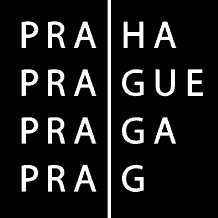 HLAVNÍ MĚSTO PRAHAKomise Rady hl. m. Prahy pro Prahu bezbariérovou a otevřenou